预约方式：微信扫码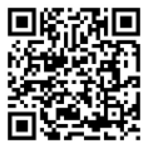 